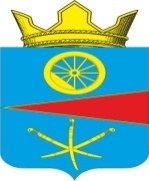 АДМИНИСТРАЦИЯ  ТАЦИНСКОГО  СЕЛЬСКОГО ПОСЕЛЕНИЯТацинского  района Ростовской  областиПОСТАНОВЛЕНИЕ16 ноября 2015 г.                  		        № 370	            ст. ТацинскаяВ целях оптимизации административного регулирования градостроительной деятельности, на основании Градостроительного кодекса  Российской Федерации, Федерального закона от 06.10.2003 года № 131-ФЗ «Об общих принципах организации местного самоуправления в Российской Федерации», Областного закона Ростовской области от 14.01.2008 года № 853-ЗС «О градостроительной деятельности в Ростовской области», Устава муниципального образования «Тацинское сельское поселение» принятого решением Собрания депутатов Тацинского сельского поселения, Правил землепользования и застройки муниципального образования «Тацинское сельское поселение», -П О С Т А Н О В Л Я Ю:Создать Комиссию по землепользованию и застройке в составе согласно приложению № 1 .Утвердить Положение о Комиссии по землепользованию и застройке (приложение № 2).Делегировать функции  постоянно действующей комиссии по подготовке Правил землепользования и застройки муниципального образования «Тацинское сельское поселение» и внесению в них изменений вновь созданной Комиссии по землепользования и застройке.Настоящее постановление вступает в законную силу с момента его официального опубликования (обнародования).Контроль за исполнением настоящего постановления оставляю за собой.
Глава  Тацинскогосельского поселения                                                         А.С. Вакулич Приложение к постановлению Администрации Тацинского сельского поселения от 16.11.2015 года № 370.Состав Комиссии по землепользованию и застройкеПриложение № 2 к постановлению  администрации Тацинского сельского поселения от 16.11.2015 № 370
Положение о Комиссии  по землепользованию и застройке1.Общие положения	1.1.Комиссия по землепользованию и застройке Тацинского сельского  поселения (далее - Комиссия) является постоянно действующим коллегиальным консультативным (совещательным) органом и формируется для обеспечения реализации положений утвержденной градостроительной документации муниципального образования, корректировки утвержденной градостроительной документации, рассмотрения других вопросов градостроительной деятельности на территории поселения.	1.2.Комиссия осуществляет свою деятельность в соответствии с Градостроительным кодексом Российской Федерации, Областным законом Ростовской области от 14.01.2008 года № 853-ЗС «О градостроительной деятельности в Ростовской области», Правилами землепользования и застройки Тацинского сельского поселения (далее – Правила), настоящим Положением, иными нормативными правовыми актами, регламентирующими вопросы градостроительной деятельности.2.Порядок формирования Комиссии2.1.Состав Комиссии формируется из представителей органов местного самоуправления Тацинского сельского поселения, депутатов представительного органа, руководителей (или заместителей руководителей) структурных подразделений Администрации поселения, обладающих полномочиями по социально-экономическому и территориальному планированию, регулированию землепользования и других лиц, в соответствии с требованиями статьи 10 Правил.	В случае отсутствия одного из членов комиссии его может заменить лицо, исполняющие или замещающие его обязанности.2.2.Комиссия наделяется полномочиями с момента утверждения ее состава и действует до формирования нового состава.Глава администрации поселения может вносить изменения в персональный состав Комиссии.2.3. По решению председателя комиссии для участия в заседаниях Комиссии могут быть приглашены лица, не входящие в состав Комиссии.3.Деятельность  Комиссии	3.1.Комиссия:	3.1.1. Рассматривает обращения государственных и муниципальных органов, физических и юридических лиц по вопросам внесения изменений в Генеральный план Тацинского сельского поселения.	3.1.2. Рассматривает обращения государственных и муниципальных органов, физических и юридических лиц по вопросам внесения изменений в Правила землепользования и застройки Тацинского сельского поселения.	3.1.3. Рассматривает обращения государственных и муниципальных органов, физических и юридических лиц по вопросам разработки документации по планировке территории (проектов планировки, проектов межевания), внесения изменений в утвержденную документацию по планировке территории.	3.1.4. Рассматривает обращения физических и юридических лиц по вопросам специальных согласований:- предоставления разрешений на условно разрешенные виды использования земельных участков и объектов капитального строительства;- предоставления разрешений на отклонение от предельных параметров разрешенного строительства, реконструкции объектов капитального строительства.	3.1.5. Рассматривает заявки юридических и физических лиц на предоставление земельных участков для строительства объектов.	3.1.6. По рассмотренным вопросам, комиссия в порядке, предусмотренном градостроительным законодательством, местными нормативными правовыми актами, подготавливает заключение с рекомендациями Главе муниципального образования.	3.1.7.В случаях, предусмотренных градостроительным законодательством и местными нормативными правовыми актами, по поручению Главы муниципального образования организовывает  проведение публичных слушаний по вопросам градостроительной деятельности.	3.1.8. Рассматривает вопросы досудебного урегулированию споров в связи с обращениями физических и юридических лиц по поводу вопросов, касающихся землепользования и застройки.	3.1.5.Обеспечивает подготовку нормативов градостроительного проектирования поселения, проектов по внесению изменений в генеральный план поселения, в правила землепользования и застройки, в проекты планировки  и межевания территории. Организовывает  взаимодействие  с исполнителем данных работ и согласование необходимых проектных решений, а также решает иные задачи в рамках подготовки проектов внесения изменений в градостроительную документацию поселения.	3.1.6.Подготавливает предложения для органов местного самоуправления поселения о разработке проектов нормативных правовых актов, иных документов, связанных с вопросами градостроительной деятельности.	3.1.7.Привлекает при необходимости независимых экспертов, в том числе для оценки представляемого на рассмотрение предложения, а также при возникновении спорных ситуаций.	3.1.8.Приглашает при необходимости представителей государственных органов управления, надзора и контроля для участия в заседаниях и проводимых публичных слушаниях. 	3.1.9.Запрашивает у заявителя представления необходимой дополнительной информации и снимает с рассмотрения заявки лиц, не представивших требуемую информацию. Если дополнительная информация может быть запрошена в рамках межведомственного взаимодействия, такая информация запрашивается в установленном порядке.	3.2.Представляет главе Тацинского сельского  поселения  регулярные, не реже одного в год, отчёты и рекомендации по вопросам правового обеспечения градостроительной деятельности и совершенствования практики применения Правил, мониторинга  реализации генерального плана Тацинского сельского  поселения.	3.3.Комиссия обязана обеспечивать гласность при подготовке решений, в том числе путём предоставления всем заинтересованным лицам возможности доступа на публичные слушания, а также возможности высказывания по обсуждаемым вопросам.	3.4.Комиссия обязана представлять по запросу заинтересованных лиц копии протоколов своих заседаний, публиковать материалы о своей деятельности в порядке, установленном законодательством, Правилами и настоящим Положением.4.Порядок работы Комиссии	4.1.Комиссия осуществляет свою работу в форме заседаний. 	4.2.Порядок работы Комиссии, связанной с проведением публичных слушаний, регламентируется правовыми актами органов местного самоуправления. 	4.3. Комиссия по итогам своей работы готовит протоколы, рекомендации, заключения, проекты постановлений Администрации, доклады, иные документы. 	4.4.Периодичность заседаний определяется председателем Комиссии, исходя из необходимости и требований законодательства о градостроительной деятельности  по соблюдению сроков применительно к различным случаям.	4.5.Заседания Комиссии ведёт её председатель или заместитель председателя. При отсутствии обоих заседание ведёт член Комиссии, уполномоченный председателем Комиссии.	4.6.Комиссия принимает решения путём открытого голосования простым большинством голосов. При равенстве голосов голос председательствующего является решающим.	4.7.Комиссия правомочна принимать решения, если на заседании присутствует не менее 2/3 постоянных членов Комиссии.	4.8.Итоги заседаний Комиссии оформляются протоколом, который подписывается председателем и секретарем Комиссии.	По решению председателя или заявлению любого из членов Комиссии, протокол может быть подписан всеми членами Комиссии.	К протоколу могут прилагаться копии материалов, связанных с темой заседания. Любой из членов Комиссии вправе изложить свое особое мнение по рассматриваемому вопросу. Особое мнение члена Комиссии прилагается к протоколу.	4.9.Протокол Комиссии составляется в 3-х экземплярах, один из которых хранится в архиве Комиссии, второй - направляется в орган архитектуры и градостроительства Администрации Тацинского района для включения в ИСОГД Тацинского района, третий направляется главе поселения в качестве приложения к проекту решения, рекомендациям или заключению.	4.10.Рекомендации, принятые Комиссией по вопросам, входящим в её компетенцию, рассматриваются главой поселения и являются основанием для принятия постановлений по соответствующим вопросам.О Комиссии по землепользованию и застройке Ф.И.О.должностьВакулич Александр СтепановичПредседатель комиссии, Глава Тацинского сельского поселенияПономарев Вячеслав АлександровичЗаместитель председателя комиссии, заместитель Главы Администрации Тацинского сельского поселенияБааль Анастасия НиколаевнаСекретарь комиссии, ведущий специалист Администрации Тацинского сельского поселения
Члены комиссии
Кружили Сергей ИвановичДепутат Собрания депутатов Тацинского сельского поселенияКасьянова Виктория АлександровнаЗаведующий сектором Администрации Тацинского сельского поселенияЕфимова Светлана ЮрьевнаЗаведующий сектором Администрации Тацинского сельского поселенияНетребская Светлана АнатольевнаДепутат Собрания депутатов Тацинского сельского поселенияГарбуз  Юрий Ивановичведущий специалист сектора архитектуры и градостроительства Администрации Тацинского района.